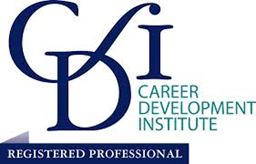 Welcome to the Careers DepartmentHaving worked in the Careers sector for 16 years Mrs. Glover has extensive experience in many schools in and around the Salisbury area.  Mrs. Glover specialises in careers information advice and guidance for students between 14 –19 years of age supporting them with self-development, career exploration and management.  She advises on training and apprenticeship opportunities and further education pathways.  All students have an entitlement to a careers interview.  Mrs. Glover is also available at Parents Evenings in years 9, 10 and 11.Mrs Glover comes into school every Tuesday and ThursdayMrs. Glover can be contacted on:  01722 335380 or email: sfe@sjcs.org.ukMrs. Fenwick is the Careers Co-ordinator at St. Joseph’s Catholic School.Mrs. Fenwick organises careers interviews for Mrs. Glover and co-ordinates all careers related information and events.Mrs. Fenwick can be contacted on: 01722 335380 or email sfe@sjcs.org.uk 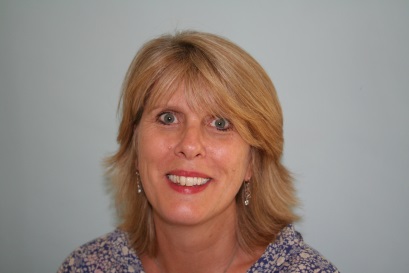 Mrs. Sue Glover is our school Careers Adviser providing impartial information, advice and guidance to our students at St. Joseph’s Catholic School.  Mrs. Glover is also Director of Careers Solutions (Wiltshire) Limited and is a member of the Careers Development Institute and the Career Professional Alliance.